dále také jen „příjemce“Článek II. ÚVODNÍ USTANOVENÍTato smlouva je veřejnoprávní smlouvou uzavíranou podle § 10a zákona č. 250/2000 Sb., 
o rozpočtových pravidlech územních rozpočtů, potažmo podle § 159 a násl. zákona č. 500/2004 Sb., správní řád, a nevylučuje-li to její povaha a účel, použijí se na ni v souladu s § 170 správního řádu přiměřeně ustanovení občanského zákoníku. Dotace poskytnutá podle této smlouvy je veřejnou finanční podporou dle zákona č. 320/2001 Sb., 
o finanční kontrole ve veřejné správě a o změně některých zákonů (zákon o finanční kontrole), 
se všemi právními důsledky s tím spojenými.Neoprávněné použití nebo zadržení peněžních prostředků tvořících dotaci je porušením rozpočtové kázně dle § 22 zákona č. 250/2000 Sb., o rozpočtových pravidlech územních rozpočtů, se všemi právními důsledky s tím spojenými.Článek III. PŘEDMĚT SMLOUVYPoskytovatel se touto smlouvou zavazuje poskytnout příjemci za sjednaných podmínek neinvestiční účelově určenou dotaci z rozpočtu statutárního města Opavy a příjemce se zavazuje dotaci přijmout, užít ji v souladu s jejím účelovým určením a splnit další povinnosti stanovené touto smlouvou. Článek IV. VÝŠE DOTACEVýše dotace činí 0,00 Kč. Příjemce smí dotaci použít na úhradu maximálně 90 % skutečně vynaložených uznatelných nákladů projektu specifikovaného v článku V. odst. 1, 2 a 3 této smlouvy, což znamená, že minimálně 10 % z celkových skutečně vynaložených uznatelných nákladů projektu musí příjemce pokrýt z jiných zdrojů (minimální finanční spoluúčast příjemce).Článek V.ÚČELOVÉ URČENÍ DOTACEPříjemce je povinen dotaci použít výhradně k tomuto účelu: na úhradu provozních a mzdových nákladů v souvislosti s poskytováním související služby „podporované zaměstnávání“.Související službou se rozumí služba či aktivita poskytovaná v sociální oblasti, u které lze výstupy objektivně kvantifikovat dle Manuálu pro vykazování ukazatelů v sociálních službách 
a souvisejících aktivitách ve statutárním městě Opava (dále také jen „Manuál“), který je dostupný na https://www.opava-city.cz/cz/nabidka-temat/dotace/dotacni-programy-2023/socialni-souvisejici-sluzby-2023.html a v elektronickém systému GRANTYS („dokumenty ke stažení“). Příjemce je dále povinen dodržet podmínky stanovené v Programu sociální a související služby 2023 schváleném Zastupitelstvem statutárního města Opavy dne ………. usnesením č. ……….. (dále také jen „Program“). Příjemce v této souvislosti prohlašuje, že se před uzavřením této smlouvy s Programem důkladně seznámil a všem ustanovením tohoto dokumentu rozumí.   Použití dotace musí být v souladu s projektem s názvem: xxx zaevidovaným poskytovatelem pod číslem x v dotacích na poskytování souvisejících služeb z rozpočtu statutárního města Opavy na rok 2023 (dále také jen „projekt“).Příjemce je povinen projekt realizovat vlastním jménem, na vlastní účet a odpovědnost.Poskytovatel prohlašuje, že poskytnutí dotace podle této smlouvy je poskytnutím podpory de minimis ve výši …….. Kč – ve smyslu Nařízení Komise (EU) č. 1407/2013 ze dne 18. 12. 2013, o použití článků 107 a 108 Smlouvy o fungování Evropské unie na podporu de minimis (publikováno v Úředním věstníku Evropské unie ze dne 24. 12. 2013 v částce L352/1), ve znění jeho změn a doplňků (dále také jen „Nařízení Komise (EU) č. 1407/2013“). Za den poskytnutí podpory de minimis podle této smlouvy se považuje den, kdy tato smlouva nabude účinnosti.Příjemce prohlašuje, že nenastaly okolnosti, které by vylučovaly aplikaci pravidla de minimis dle Nařízení Komise (EU) č. 1407/2013, zejména že poskytnutím této dotace nedojde k takové kumulaci s jinou veřejnou podporou ohledně týchž nákladů, která by způsobila překročení povolené míry podpory de minimis, a že v posledních 3 účetních obdobích příjemci, resp. subjektům, které jsou spolu s příjemcem dle čl. 2 odst. 2 Nařízení komise (EU) č. 1407/2013 považovány za jeden podnik, nebyla poskytnuta podpora de minimis, která by v součtu s podporou de minimis poskytovanou na základě této smlouvy překročila maximální částku povolenou právními předpisy Evropské unie upravující oblast veřejné podpory.Pokud by poskytnutím dotace dle této smlouvy měl být překročen limit pro podporu de minimis dle Nařízení Komise (EU) č. 1407/2013, výše dotace se adekvátně snižuje v souladu s uvedeným nařízením a příjemci bude vyplacena takto upravená výše dotace. V případě, že nebude možno dotaci z důvodu překročení povolené míry podpory de minimis dle Nařízení Komise (EU) č. 1407/2013 poskytnout, nebude dotace příjemci poskytnuta. Nedílnou součástí této smlouvy je Příloha č. 2 – Čestné prohlášení žadatele o podporu v režimu de minimis, které je příjemce povinen vyplnit.Služby podpořené dotací dle této smlouvy musí být poskytovány na území statutárního města Opavy.Nedílnou součástí této smlouvy je Příloha č. 1 – Aktualizovaný nákladový rozpočet projektu (dále jen také „aktualizovaný rozpočet“) odpovídající poskytnuté výši dotace, který je příjemce dotace povinen dodržet. Od aktualizovaného rozpočtu je možné se odchýlit pouze při dodržení následujících podmínek:a)	v rámci provozních nákladů nebo mzdových nákladů lze přesouvat finanční prostředky bez omezení, b)	mezi provozními náklady a mzdovými náklady nelze přesouvat finanční prostředky..Článek VI.DOBA POUŽITÍ DOTACEPříjemce je povinen dotaci použít do 31. 01. 2024, a to pouze na úhradu nákladů vzniklých v období 
od 01. 01. 2023 do 31. 12. 2023 a uhrazených do 31. 01. 2024.Článek VII.DOBA A ZPŮSOB POSKYTNUTÍ DOTACEDotace bude poskytnuta bezhotovostním převodem z účtu poskytovatele na účet příjemce uvedený v článku I. této smlouvy, a to do deseti pracovních dnů ode dne uveřejnění této smlouvy v registru smluv.Dotace bude poskytnuta bezhotovostním převodem z účtu poskytovatele na účet příjemce uvedený v článku I. této smlouvy ve čtyřech splátkách, a to: první splátka ve výši x,00 Kč 
do deseti pracovních dnů ode dne uveřejnění této smlouvy v registru smluv, druhá splátka ve výši x,00 Kč do 10. 05. 2023, třetí splátka ve výši x,00 Kč do 10. 07. 2023 a čtvrtá splátka 
ve výši x,00 Kč do 10. 10. 2023.Platba se považuje za uskutečněnou dnem odepsání příslušné částky z účtu poskytovatele.Článek VIII.NĚKTERÉ DALŠÍ PRÁVA A POVINNOSTI SMLUVNÍCH STRANPoskytovatel je oprávněn dotaci či její část příjemci neposkytnout a tuto smlouvu písemně vypovědět v případě, že existují důvodné pochybnosti o tom, že příjemce použije dotaci řádně 
ke stanovenému účelu. Příjemce je v takovém případě povinen již poskytnutou dotaci v plné výši vrátit poskytovateli do 1 měsíce ode dne, kdy bude příjemci doručena výpověď této smlouvy,
v níž musí být uvedeny důvody výpovědi. Výpovědní doba činí 3 dny a počíná běžet dnem následujícím po dni doručení výpovědi příjemci. Během výpovědní doby poskytovatel není 
v prodlení s poskytnutím dotace.2.   Příjemce je povinen využít poskytnutou dotaci hospodárně, účelně a efektivně. 3.	V případě, že příjemce nebude projekt realizovat nebo nevyčerpá celou dotaci (např. i proto, že by tím porušil povinnost dodržet minimální finanční spoluúčasti příjemce), je povinen dotaci, příp. její nevyčerpanou část, je-li vyšší než 50 Kč, do 10 kalendářních dnů od zjištění této skutečnosti, nejpozději však do konce lhůty pro předložení vyúčtování dotace, vrátit na účet poskytovatele dotace č. 1842619349/0800, jako variabilní symbol žadatel uvede své IČ a do poznámky – Vratka „Název žadatele“, Program „Název programu“. 4.	Dotaci lze použít pouze na úhradu účelově určených uznatelných nákladů vynaložených v souladu s obsahem projektu, podmínkami Programu a strukturou aktualizovaného rozpočtu.5.	Dokumenty, kterými bude příjemce při vyúčtování dotace prokazovat řádné použití dotace (smlouvy, faktury, pokladní doklady apod.), musí být vystaveny na osobu příjemce. Použije-li příjemce daný doklad rovněž k vyúčtování jakéhokoli jiného peněžního příspěvku přijatého příjemcem z veřejných zdrojů, může takovýto doklad prokazující řádné použití dotace dle této smlouvy použít pouze v rozsahu částky, která není pokryta jiným příspěvkem z veřejných zdrojů (tzn. zásadně nelze tytéž náklady krýt příspěvky z více veřejných zdrojů). 6.	Příjemce je povinen označit originály účetních dokladů o uznatelných nákladech projektu alespoň částečně hrazených z dotace číslem projektu, pod kterým je poskytovatelem v Programu evidován.7.	Příjemce je povinen dodržet minimální finanční spoluúčast příjemce stanovenou v článku IV. odst. 2 této smlouvy, to znamená, že příjemce nesmí překročit poskytovatelem stanovený procentní podíl peněžních prostředků tvořících dotaci na skutečně vynaložených uznatelných nákladech projektu. 8.	Příjemce dotace je povinen neprodleně, nejpozději do 7 kalendářních dní, zaslat poskytovateli dotace prostřednictvím elektronického systému GRANTYS Žádost o změnu projektu, ve které uvede všechny změny související s čerpáním poskytnuté dotace, realizací projektu či identifikačními údaji příjemce. Je-li příjemce právnickou osobou, je povinen ihned, nejpozději do 7 kalendářních dnů, písemně oznámit poskytovateli své zrušení s likvidací nebo vlastní přeměnu a poskytnout mu veškeré informace a doklady s tím související, zejména údaje o tom, na kterou nástupnickou právnickou osobu při přeměně přecházejí práva a povinnosti příjemce z této smlouvy.9.	Příjemce je povinen po dobu dvou let od ukončení realizace projektu nezcizit drobný dlouhodobý nehmotný a hmotný majetek pořízený z  dotace poskytnuté na základě této smlouvy.10.	V případě, že v období tří účetních let od nabytí účinnosti této smlouvy dojde k rozdělení příjemce na dva či více samostatné podniky, ke sloučení příjemce s jiným podnikem nebo
k převodu jmění podniku na společníka, je příjemce povinen o těchto skutečnostech poskytovatele neprodleně písemně informovat a poskytnout mu informace nezbytné pro úpravu záznamu podpory de minimis poskytnuté dle této smlouvy v centrálním registru podpor malého rozsahu. Při nesplnění této povinnosti se příjemce podpory vystavuje riziku případného odejmutí předmětné podpory.	11.	Příjemce dotace je povinen v průběhu realizace projektu prokazatelným a vhodným způsobem prezentovat statutární město Opava coby poskytovatele dotace, a to v tomto rozsahu: informovat veřejnost o poskytnutí dotace statutárním městem Opava na svých webových stránkách, jsou-li zřízeny, a umístit na ně logo statutárního města Opavy buď v sekci partneři, nebo přímo u podporovaného projektu,na všech pozvánkách, plakátech, poutačích, billboardech, katalozích a podobných nosičích reklamy, jsou-li v rámci projektu realizovány, použít logo statutárního města Opavy,viditelně uvádět na všech písemnostech, které souvisejí s realizací projektu a jsou určeny veřejnosti, a při všech formách propagace projektu logo Opavy a skutečnost, že jde o aktivitu, která byla podpořena poskytovatelem,instalovat v prostorách realizace projektu logo Opavy a informaci o tom, že daný projekt byl financován/spolufinancován z rozpočtu statutárního města Opavy, a to formou informační cedule,v rámci veřejných akcí, tiskových zpráv, výročních zpráv, tiskových konferencí týkajících se podpořeného projektu uvést vždy statutární město Opava jako poskytovatele dotace a uvést logo statutárního města Opavy.Příjemce dotace je povinen poskytovateli doložit prezentaci statutárního města Opavy coby poskytovatele dotace na realizaci projektu, a to v rámci vyúčtování dotace. Poskytovatel uděluje příjemci souhlas s užíváním loga statutárního města Opavy pro účely a v rozsahu této smlouvy. Podmínky použití loga jsou uvedeny v zásadách užití loga statutárního města Opavy, které jsou dostupné na: https://www.opava-city.cz/cz/nabidka-temat/dotace/.12.	Příjemce akceptuje využívání údajů o projektu pro účely administrace v informačních systémech poskytovatele, přičemž příjemce souhlasí se zveřejněním svého názvu, sídla, názvu projektu, účelu a výše poskytnuté dotace, informací o průběhu realizace projektu a jeho výsledcích pro zajištění informovanosti o přínosech dotace.13.	Příjemce se dále zavazuje:vést účetnictví ve smyslu zákona č. 563/1991 Sb., o účetnictví v platném znění, a v případě poskytnutí dotace povede v tomto účetnictví odděleně veškeré doklady související s poskytnutím, čerpáním a vyúčtováním dotace, sledovat po celou dobu realizace projektu poskytovatelem stanovené ukazatele v sociálních službách, vykazovat jejich skutečné hodnoty v rámci zpráv o realizaci projektu v souladu 
s Manuálem pro vykazování ukazatelů v sociálních službách a souvisejících aktivitách 
ve statutárním městě Opava nebo na vyžádání poskytovatele dle pokynů zveřejněných na jeho webových stránkách,bez zbytečného odkladu sdělovat poskytovateli na základě jeho požadavku další doplňující informace související s realizací projektu.Článek IX.VYÚČTOVÁNÍ DOTACEPříjemce dotace je povinen v termínu do 31. 12. 2023 oznámit poskytovateli formou čestného prohlášení, zda dotaci vyčerpá v plné výši a v souladu s jejím účelovým určením, nebo zda je v tomto ohledu skutečnost jiná, a případně jaká. Čestné prohlášení o čerpání dotace je příjemce dotace povinen předložit poskytovateli prostřednictvím elektronického systému GRANTYS (v sekci „zprávy“ viz MANUÁL DOTAČNÍHO SYSTÉMU pro žadatele a příjemce dotace).Příjemce dotace je povinen vyhotovit finanční vypořádání poskytnuté dotace – vyúčtování.Vyúčtováním dotace se rozumí komplexní zpráva příjemce o skutečném použití poskytnuté dotace, která obsahuje přesné určení, na co a kdy byla dotace použita, a jejíž přílohou musí být dokumenty prokazující tvrzení uvedená v této zprávě. Vyúčtování je příjemce povinen vyhotovit a podat nejpozději do 31. 01. 2024, a to:	- v elektronické podobě prostřednictvím systému GRANTYS (v sekci „zprávy“ viz MANUÁL DOTAČNÍHO SYSTÉMU pro žadatele a příjemce dotace) a jeho součástí musí být:a) Vyplněný formulář „Zpráva o realizaci projektu“ včetně čestného prohlášení příjemce o pravdivosti, správnosti a úplnosti vyúčtování dotace,b)  nákladový rozpočet projektu vyplněný dle skutečné realizace projektu,- v listinné podobě a jeho součástí musí být následující přílohy:c) řádně vyplněná tabulka „personální zajištění projektu“ (dokládá se pouze v případě, že dotace byla aspoň částečně použita na úhradu osobních nákladů),d) seznam všech účetních dokladů o uznatelných nákladech projektu alespoň částečně hrazených z dotace, obsahující o každém účetním dokladu alespoň tyto údaje: číslo účetního dokladu, popis uznatelného nákladu projektu vztahujícího se k danému účetnímu dokladu, částka, na kterou je účetní doklad vystaven, částka, která byla u účetního dokladu pokryta z dotace, datum uskutečnění nákladu,datum úhrady dokladu;	v případě většího počtu účetních dokladů lze seznam nahradit adekvátním výstupem z účetního systému příjemce, ze kterého budou zřetelné požadované údaje; v případě nesrovnalostí je příjemce povinen předložit poskytovateli na jeho výzvu kopie všech účetních dokladů o uznatelných nákladech projektu,e) doklady o prezentaci poskytovatele během realizace projektu v souladu s článkem VIII. odst. 11 této smlouvy (fotodokumentace)6.     Závěrečné vyúčtování se považuje za doložené poskytovateli:u elektronické podoby dnem jeho odeslání v systému GRANTYS,u listinné podoby dnem předání k přepravě provozovateli poštovních služeb, podáním na podatelně Magistrátu města Opavy, nebo zaslání do datové schránky poskytovatele.7.	Na žádost poskytovatele zašle příjemce vyúčtování dotace ve formátu doc/docx rovněž elektronicky na e-mailovou adresu uvedenou v  žádosti poskytovatele.8.	Na žádost poskytovatele je příjemce v rámci vyúčtování dotace povinen nejpozději ve lhůtě poskytovatelem stanovené poskytnout poskytovateli požadovaná vysvětlení související s realizací projektu a použitím dotace a doložit mu další vyžádané dokumenty. 9.	Příjemce je povinen archivovat po dobu 10 let od předložení vyúčtování dotace, vždy však alespoň po dobu 10 let od termínu pro předložení vyúčtování dotace dle odst. 1 tohoto článku smlouvy, originály dokladů prokazujících její čerpání. Článek X. NĚKTERÁ USTANOVENÍ O PORUŠENÍ ROZPOČTOVÉ KÁZNĚPříjemce poruší rozpočtovou kázeň mimo jiné porušením následujících povinností a podmínek, za kterých je dotace poskytována, stanovených touto smlouvou: poruší-li příjemce svou povinnost použít poskytnutou dotaci výhradně ke stanovenému účelu, tzn., použije-li příjemce byť i jen část peněžních prostředků tvořících dotaci k jinému než stanovenému účelu, poruší-li příjemce svou povinnost použít poskytnutou dotaci ve stanovené době
na úhradu nákladů vzniklých ve stanoveném období,poruší-li příjemce svou povinnost využít poskytnutou dotaci hospodárně, účelně 
a efektivně,poruší-li příjemce svou povinnost stanovenou v článku VIII. odst. 5 této smlouvy,poruší-li příjemce svou povinnost stanovenou v článku VIII. odst. 6 této smlouvy,poruší-li příjemce svou povinnost stanovenou v článku VIII. odst. 7 této smlouvy,poruší-li příjemce svou povinnost stanovenou v článku VIII. odst. 8, 9 nebo 11 této smlouvy,nepředloží-li příjemce ve stanovené lhůtě vyúčtování dotace, které bude splňovat náležitosti uvedené v článku IX. této smlouvy. Poruší-li příjemce rozpočtovou kázeň, je povinen provést odvod za porušení rozpočtové kázně do rozpočtu poskytovatele, který odpovídá:v případech uvedených v odstavci 1 písm. a), b), c), d) a f) tohoto článku smlouvy výši neoprávněně použitých nebo zadržených peněžních prostředků,v případech uvedených v odstavci 1 písm. e) a g) tohoto článku smlouvy výši 5 % z celkové výše poskytnuté dotace za každé jednotlivé porušení povinnosti, v případě uvedeném v odstavci 1 písm. h) tohoto článku smlouvy výši:5 % z celkové výše poskytnuté dotace, dostane-li se příjemce do prodlení 
s předložením řádného vyúčtování dotace trvajícího 1 den až 7 dnů, 20 % z celkové výše poskytnuté dotace, dostane-li se příjemce do prodlení 
s předložením řádného vyúčtování dotace trvajícího 8 dnů až 30 dnů, 100 % z celkové výše poskytnuté dotace, dostane-li se příjemce do prodlení s předložením řádného vyúčtování dotace trvajícího 31 dnů a více. Za prodlení s odvodem za porušení rozpočtové kázně je příjemce povinen zaplatit poskytovateli penále ve výši 1 promile z částky odvodu za každý den prodlení, nejvýše však do výše tohoto odvodu.Ostatní záležitosti související s porušením rozpočtové kázně touto smlouvou neupravené se řídí zákonem č. 250/2000 Sb., o rozpočtových pravidlech územních rozpočtů.Porušení rozpočtové kázně může mít vliv na posuzování dalších případných žádostí o dotaci. Článek XI.KONTROLA NAKLÁDÁNÍ S DOTACÍPoskytovatel má právo provádět kontrolu dodržení účelovosti poskytnuté dotace, jakož i kontrolu splnění dalších povinností příjemce dle této smlouvy a podmínek, za kterých je dotace poskytována zaměstnanci zařazenými do Magistrátu města Opavy v souladu se zákonem č. 320/2001 Sb., o finanční kontrole ve veřejné správě (zákon o finanční kontrole), a to i namátkově.Příjemce je povinen provedení kontroly umožnit a poskytnout poskytovateli k provedení kontroly maximální součinnost; v této souvislosti se příjemce zavazuje zejména předložit poskytovateli 
na jeho výzvu veškeré požadované doklady a poskytnout mu veškeré požadované informace. Článek XII.ZÁVĚREČNÁ USTANOVENÍV případě rozporu mezi Programem a touto smlouvou má přednost znění této smlouvy.Tuto smlouvu lze měnit či doplňovat pouze písemnou formou. Tato smlouva je sepsána ve třech stejnopisech s platností originálu, z nichž příjemce obdrží jedno vyhotovení a poskytovatel obdrží dvě vyhotovení. Nedílnou součástí této smlouvy jsou následující přílohy:Příloha č. 1 – Aktualizovaný nákladový rozpočet projektuPříloha č. 2 – Čestné prohlášení žadatele o podporu v režimu de minimis Smluvní strany se dohodly, že tato smlouva je uzavřena dnem, kdy ji podepíše poslední 
ze smluvních stran, a nabývá účinnosti dnem jejího uveřejnění v registru smluv.Je-li příjemcem právnická osoba, pak tato právnická osoba, resp. osoba podepisující za ni tuto smlouvu prohlašuje, že byly splněny veškeré podmínky a náležitosti vyžadované právními předpisy, zakladatelským právním jednáním a případnými dalšími vnitřními předpisy této právnické osoby pro řádné a platné uzavření této smlouvy a že osoba podepisující za právnickou osobu tuto smlouvu je oprávněna tak učinit. Smluvní strany se dohodly, že tato smlouva – ať už je povinně uveřejňovanou smlouvou 
dle zákona o registru smluv, či nikoli – bude natrvalo uveřejněna v registru smluv, a to v celém rozsahu včetně příslušných metadat, s výjimkou údajů o fyzických osobách, které nejsou smluvními stranami, a kontaktních či doplňujících údajů (číslo účtu, telefonní číslo, e-mailová adresa apod.). Uveřejnění této smlouvy v registru smluv zajistí bez zbytečného odkladu po jejím uzavření statutární město Opava. Nezajistí-li však uveřejnění této smlouvy v registru smluv 
v souladu se zákonem statutární město Opava nejpozději do 15 dnů od jejího uzavření, 
je uveřejnění povinna nejpozději do 30 dnů od uzavření této smlouvy v souladu se zákonem zajistit druhá smluvní strana. Strana uveřejňující smlouvu se zavazuje splnit podmínky pro to, 
aby správce registru smluv zaslal potvrzení o uveřejnění smlouvy také druhé smluvní straně.Doložka platnosti právního jednání dle § 41 zákona č. 128/2000 Sb., o obcích (obecní zřízení), ve znění pozdějších předpisů:Poskytnutí dotace a uzavření této smlouvy bylo schváleno Zastupitelstvem statutárního města Opavy dne   ………….. usnesením č.     V Opavě dne ………………… 				V ………………… dne ………………Za poskytovatele: 					Za příjemce: _____________________ 				_____________________ Ing. Tomáš Navrátil					…primátor                                                  			…StatutÁrní město OpavaStatutÁrní město Opava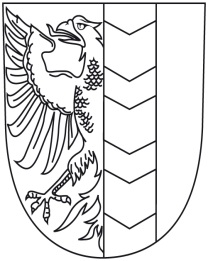                                                                                                                               *MMOPP00LXN0Z*                                                                                                                              *MMOPP00LXN0Z*                                                                                                                              *MMOPP00LXN0Z*SMLOUVA o poskytnutí účelové dotace z rozpočtu statutárního města opavySMLOUVA o poskytnutí účelové dotace z rozpočtu statutárního města opavySMLOUVA o poskytnutí účelové dotace z rozpočtu statutárního města opavySMLOUVA o poskytnutí účelové dotace z rozpočtu statutárního města opavySMLOUVA o poskytnutí účelové dotace z rozpočtu statutárního města opavyuzavřená dle § 10a zákona č. 250/2000 Sb., o rozpočtových pravidlech územních rozpočtůuzavřená dle § 10a zákona č. 250/2000 Sb., o rozpočtových pravidlech územních rozpočtůuzavřená dle § 10a zákona č. 250/2000 Sb., o rozpočtových pravidlech územních rozpočtůuzavřená dle § 10a zákona č. 250/2000 Sb., o rozpočtových pravidlech územních rozpočtůuzavřená dle § 10a zákona č. 250/2000 Sb., o rozpočtových pravidlech územních rozpočtůČlánek I. SMLUVNÍ STRANYČlánek I. SMLUVNÍ STRANYČlánek I. SMLUVNÍ STRANYČlánek I. SMLUVNÍ STRANYČlánek I. SMLUVNÍ STRANYPoskytovatel dotace: Statutární město Opava Statutární město Opava Statutární město Opava Statutární město Opava Se sídlem:Horní náměstí 382/69, Město, 746 01 OpavaHorní náměstí 382/69, Město, 746 01 OpavaHorní náměstí 382/69, Město, 746 01 OpavaHorní náměstí 382/69, Město, 746 01 OpavaIČ:00300535003005350030053500300535DIČ:CZ00300535CZ00300535CZ00300535CZ00300535Číslo účtu:27-1842619349/080027-1842619349/080027-1842619349/080027-1842619349/0800Bankovní spojení:Česká spořitelna, a.s., pobočka OpavaČeská spořitelna, a.s., pobočka OpavaČeská spořitelna, a.s., pobočka OpavaČeská spořitelna, a.s., pobočka OpavaID datové schránky:		5eabx4t5eabx4t5eabx4t5eabx4tZastoupen:Ing. Tomášem Navrátilem, primátoremIng. Tomášem Navrátilem, primátoremIng. Tomášem Navrátilem, primátoremIng. Tomášem Navrátilem, primátoremdále také jen „poskytovatel“dále také jen „poskytovatel“dále také jen „poskytovatel“dále také jen „poskytovatel“dále také jen „poskytovatel“Příjemce dotace: Se sídlem:IČ:Číslo účtu:Bankovní spojení:ID datové schránky:Zapsán:Zastoupen: